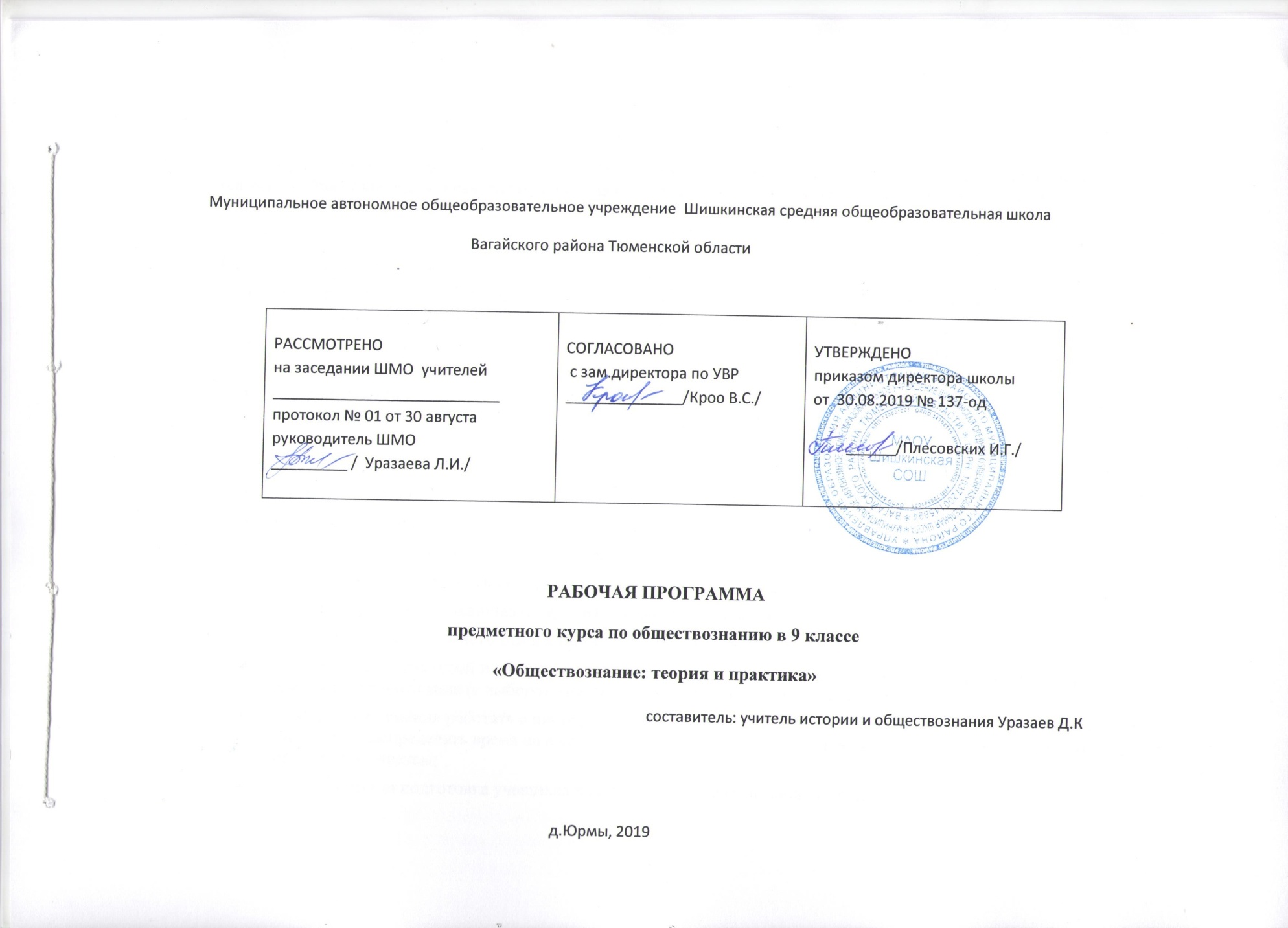 Программа курса предусматривает возможность систематизации, углубления и обобщения знаний по модульным блокам: «Общество», «Духовная жизнь общества», «Человек. Познание», «Экономика», «Социальные отношения», а также отработке типовых заданий. Целевые установки курса:Повторить темы, вызывающие наибольшие трудности содержательного характера; обеспечить систематизацию, углубление и закрепление понятий высокого уровня теоретического обобщения;Формировать умения, актуализированные целью и содержанием обществоведческой подготовки в контексте готовности выпускников к ОГЭ;Развивать методологическую культуру при операциях с понятиями, работе с диаграммами и статистической информацией, текстами различного вида, проблемно-познавательными заданиями, раскрытии смысла афористичного высказывания.Задачи курса:повышение предметной компетентности учащихся;развитие у учащихся стойкого интереса к предмету;краткое изложение и повторение курса обществознания;формирование умений и навыков решения типовых тестовых заданий;формирование умений выполнять задания повышенной сложности; воспитания положительного отношения к процедуре контроля в формате государственной итоговой аттестации; знакомство со структурой и содержанием контрольных измерительных материалов по предмету, распределение заданий различного типа (с выбором ответов, с кратким ответом, с развёрнутым ответом);формирование умения работать с инструкциями, регламентирующими, процедуру проведения экзамена в целом: эффективно распределять время на выполнение заданий различных типов; правильно оформлять решение заданий с развёрнутым ответом;психологическая подготовка учащихся к государственной (итоговой) аттестации.В процессе обучения происходит формирование основных знаний и умений проверяемых в рамках ОГЭ:биосоциальная сущность человека, основные факторы и этапы социализации личности, место и роль человека в системе общественных отношений;тенденции развития общества в целом как сложной динамической системы, а также важнейших социальных институтов;необходимость регулирования общественных отношений, сущность социальных норм, механизмы правового регулирования;особенности социально- гуманитарного познания; распознавать признаки понятий, характерные черты социального объекта, элементы его описания; сравнивать социальные объекты, выявлять их общие черты и различия; соотносит обществоведческие знания с социальными реалиями, их отражающими; оценивать различные суждения о социальных объектах с точки зрения общественных наук;анализировать и классифицировать социальную информацию, представленную в различных знаковых системах (схема, таблица, диаграмма);распознавать понятия и их составляющие: соотносить видовые понятия с родовыми и исключать лишне;устанавливать соответствие между существенными чертами и признаками социальных явлений и обществоведческими терминами и понятиями;применять знания о характерных чертах, признаков понятий и явлений, социальных объектах определённого класса, осуществляя выбор определённых позиций из предложенного списка; различать в социальной информации факты и мнения, аргументы и выводы;называть термины и понятия, социальные явления, соответствующие предлагаемому контексту и применять в прилагаемом контексте обществоведческие термины и понятия;перечислять признаки какого либо явления, объекты одного класса и дт.д.; раскрывать на примерах важнейшие теоретические положения и понятия социально – гуманитарных наук, приводить примеры определённых общественных явлений, действий, ситуаций:применять социально гуманитарные знания в процессе решения познавательных и практических задач, отражающих актуальные проблемы жизни человека и общества; осуществлять комплексный поиск, систематизацию и интерпретацию социальной информации по определённой теме из оригинальных, неадаптированных текстов (философских, научных, правовых, политических, публицистических); формулировать на основе приобретённых социально гуманитарных знаний собственные суждения и аргументы по определённой теме.Курс позволит преодолеть психологический барьер перед экзаменом, связанный с незнанием большинства экзаменуемых, как им следует оформить результат выполненного задания.При работе большое внимание уделяется практической работе с различными источниками права, с дополнительной литературой по предмету, Предполагаются разнообразные формы работы: лекционные занятия, семинары, урок – диспут, комбинированные уроки, практические занятия.Отработка навыков проверки знаний осуществляется с использованием материалов «Типовых тестовых заданий для подготовки к Государственной итоговой аттестации». По итогам курса предполагается выполнение учениками зачётной работы по типу ОГЭ.Методы работы со старшеклассниками предполагает следующие формы и приемы работы:- лекции с обсуждением документов;-беседа;-практические занятия;- анализ альтернативных ситуация;-работа в парах, группах, индивидуально;-выполнение работ по заданному алгоритму;-решение заданий формата ОГЭ частиСистема оценивания и формы контроля:на протяжении всего курса обучения учащиеся выполняют задания различных уровней сложности. В конце изучения каждого модульного курса проводится контрольная письменная работа по заданиям ОГЭ в рамках одной темы.Требования к уровню подготовкиЗнать/понимать:1. социальные свойства человека, его взаимодействие с другими людьми2. сущность общества как формы совместной деятельности людей3. характерные черты и признаки основных сфер жизни общества4. содержание и значение социальных норм, регулирующих общественные отношенияУметь:1. описывать основные социальные объекты, выделяя их существенные признаки; человека как социально-деятельное существо; основные социальные роли2. сравнивать социальные объекты, суждения об обществе и человеке; выявлять их общие черты и различия3. объяснять взаимосвязи изученных социальных объектов (включая взаимодействия общества и природы, человека и общества, сфер общественной жизни, гражданина и государства)4. приводить примеры социальных объектов определенного типа, социальных отношений; ситуаций, регулируемых различными видами социальных норм; деятельности людей в различных сферах5 . оценивать поведение людей с точки зрения социальных норм, экономической рациональности6. решать в рамках изученного материала познавательные и практические задачи, отражающие типичные ситуации в различных сферах деятельности человека7. осуществлять поиск социальной информации по заданной теме из различных ее носителей (материалов СМИ, учебного текста и других адаптированных источников)Тематическое планированиеСодержание тем курсаВведениеОсобенности ОГЭ по обществознанию. Кодификатор. Спецификатор. Система оценивания. Демоверсия ГИА.Раздел 1. Человек и общество Общество как форма жизнедеятельности людей. Взаимодействие природы и общества. Основные сферы общественной жизни, их взаимосвязь. Биологическое и социальное в человеке. Личность. Особенности подросткового возраста. Деятельность человека и её основные формы (труд, игра, учеба). Человек и его ближайшее окружение. Межличностные отношения. Общение. Межличностные конфликты и их конструктивное разрешение. Человек и общество. Решение типичных заданий Человек и общество.Раздел 2. Сфера духовной культуры. Сфера духовной культуры и её особенности. Наука в жизни современного общества. Образование и его значение в условиях информационного общества. Возможности получения общего и профессионального образования в Российской Федерации. Религия, религиозные организации и объединения, их роль в жизни современного общества. Свобода совести. Мораль. Гуманизм. Патриотизм, гражданственность. Сфера духовной культуры. Решение типичных заданий .Раздел 3.Экономика Экономика, её роль в жизни общества. Товары и услуги, потребности и ресурсы, ограниченность ресурсов. Экономические системы и собственность. Производство, производительность труда. Разделение труда и специализация. Обмен, торговля. Рынок и рыночный механизм. Предпринимательство. Малое предприятие и фермерское хозяйство. Деньги. Заработная плата и стимулирование труда. Неравенство доходов и экономические меры социальной поддержки. Налоги, уплачиваемые гражданами. Экономические цели и функции государства. Экономика. Решение типичных заданийРаздел 4. Социальная сфера. Социальная структура общества. Семья как малая группа. Отношения между поколениями. Многообразие социальных ролей в подростковом возрасте. Социальные нормы и ценности. Отклоняющееся поведение. Опасность наркомании и алкоголизма для человека и общества. Социальная значимость здорового образа жизни. Социальный конфликт и пути его решения. Межнациональные отношения. Социальная сфера. Решение типичных заданийИтоговое занятие. Решение различных вариантов ОГЭКалендарно тематическое планирование элективного курса для 9 класса по обществознанию«Обществознание: теория и практика».Перечень учебно – методического обеспеченияБоголюбов, Л. Н. Обществознание. Учебник для 8 класа, М., «Просвещение «2016 г.БарановП.А. Полный справочник подготовки к ОГЭ, М. 2016г.С.В. Краюшкина. Тесты по обществознанию к учебнику Л.Н. Боголюбова для 8-9 классов., М., издательство «Экзасен» 2013 г.Демонстрационный вариант контрольных измерительных материалов для проведения в 2018 году основного государственного экзамена по ОБЩЕСТВОЗНАНИЮКодификатор элементов содержания и требований к уровню подготовки обучающихся для проведения основного государственного экзамена по ОБЩЕСТВОЗНАНИЮСпецификация контрольных измерительных материалов для проведения в 2018 году основного государственного экзамена по ОБЩЕСТВОЗНАНИЮЛебедева Р.Н. Обществознание в схемах и таблицах 8-11 классы. М, «Экзамен» 2016г.Калачёва Е.Н.Обществознание. ОГЭ. Тематические тренировочные задания, М, «Экзамен» 2017г.Конституция Российской Федерации.Лазебникова А.Ю., Рутковская Е. Л., Королькова Е.С. Обществознание. Типовые тестовые задания. 25 вариантов плюс 80 дополнительных заданий части 2, М, «Экзамен» 2016- 2017г.ОГЭ-2017. Обществознание. 30 типовых экзаменационных вариантов. Котова О.А., Лискова Т.Е. М, 2017Электронные ресурсы1.. http://www.fipi.ru/view/sections/223/docs/579.html - сайт ФИПИ, раздел КИМов ГИА 20122.. http://school37k.ucoz.ru/index/lobova_svetlana_anatolevna/0-142 -страница на сайте МБОУ города Костромы СОШ № 37 учителя истории и обществознания Лобовой С.А.3. http://www.humanities.edu.ru/ - портал «Гуманитарное образование»4. http://lesson-history.narod.ru/ob89.htm - полная электронная версия курса «Введение в обществознание» 8-9 кл№Тема                  Количество часовтеорияпрактикавсего1Введение112Раздел 1. Человек и общество3143Раздел 2. Сфера духовной культуры2134Раздел 3.Экономика3145Раздел 4. Социальная сфера3146Итоговое занятие11ИТОГО12517№п\пТема занятияЗнания (факты, понятия)Знания (факты, понятия)ФормазанятияФормазанятияОсновные виды деятельностиучащихсяОсновные виды деятельностиучащихсяДата п\ф1ВведениеЗнакомство с особенностями ГИА по обществознанию.Знакомство с особенностями ГИА по обществознанию.БеседаБеседаГрупповая работа со спецификацией, кодификатором и демоверсией по предметуГрупповая работа со спецификацией, кодификатором и демоверсией по предметуРаздел 1. Человек и обществоРаздел 1. Человек и обществоРаздел 1. Человек и обществоРаздел 1. Человек и обществоРаздел 1. Человек и обществоРаздел 1. Человек и обществоРаздел 1. Человек и обществоРаздел 1. Человек и общество2Общество как форма жизнедеятельности людейВзаимодействие общества и природыОсновные сферы общественной жизни, их взаимосвязь Биологическое и социальное в человекеВзаимодействие общества и природыОсновные сферы общественной жизни, их взаимосвязь Биологическое и социальное в человекеБеседа, лекция, дискуссияБеседа, лекция, дискуссияГрупповая работа, работа с КИМамиГрупповая работа, работа с КИМами3,4Личность.Особенности подросткового возраста. Деятельность человека и ее основные формы (труд, игра, учение). Человек и его ближайшее окружение. Межличностные отношения. Общение. Межличностные конфликты, их конструктивное разрешениеОсобенности подросткового возраста. Деятельность человека и ее основные формы (труд, игра, учение). Человек и его ближайшее окружение. Межличностные отношения. Общение. Межличностные конфликты, их конструктивное разрешениеБеседа, лекция, дискуссияБеседа, лекция, дискуссияГрупповая работа, работа с КИМамиГрупповая работа, работа с КИМами5Решение типичных заданий формата ОГЭ по теме «Человек и общество»Умение применять полученные знания при решении конкретных заданий.Умение применять полученные знания при решении конкретных заданий.Письменное тестированиеПисьменное тестированиеГрупповая, парная и индивидуальная работаГрупповая, парная и индивидуальная работаРаздел 2. Сфера духовной культурыРаздел 2. Сфера духовной культурыРаздел 2. Сфера духовной культурыРаздел 2. Сфера духовной культурыРаздел 2. Сфера духовной культуры6Образование и наука.Наука в жизни современного общества. Образование и его значимость в условиях информационногообщества. Возможности получения общего и профессионального образования в Российской ФедерацииНаука в жизни современного общества. Образование и его значимость в условиях информационногообщества. Возможности получения общего и профессионального образования в Российской ФедерацииБеседа, лекция, дискуссияБеседа, лекция, дискуссияГрупповая работа, работа с КИМамиГрупповая работа, работа с КИМами7Религия и мораль.Религия, религиозные организации и объединения, их роль в жизни современного общества. Свобода совести. Мораль. Гуманизм. Патриотизм, гражданственность.Религия, религиозные организации и объединения, их роль в жизни современного общества. Свобода совести. Мораль. Гуманизм. Патриотизм, гражданственность.Беседа, лекция, дискуссияБеседа, лекция, дискуссияГрупповая работа, работа с КИМамиГрупповая работа, работа с КИМами8Решение типичных заданий формата ОГЭ по теме «Сфера духовной культуры»Умение применять полученные знания при решении конкретных заданий.Умение применять полученные знания при решении конкретных заданий.Письменное тестированиеПисьменное тестированиеГрупповая, парная и индивидуальная работаГрупповая, парная и индивидуальная работаРаздел 3.ЭкономикаРаздел 3.ЭкономикаРаздел 3.ЭкономикаРаздел 3.ЭкономикаРаздел 3.Экономика9Что такое экономика.Экономика, ее роль в жизни общества .Товары и услуги, ресурсы и потребности, ограниченностьресурсовЭкономика, ее роль в жизни общества .Товары и услуги, ресурсы и потребности, ограниченностьресурсовБеседа, лекция, дискуссияБеседа, лекция, дискуссияГрупповая работа, работа с КИМамиГрупповая работа, работа с КИМами10Основы экономикиЭкономические системы и собственностьПроизводство, производительность труда. Разделение труда и специализация. Обмен, торговля. Рынок и рыночный механизм . Предпринимательство. Малое предпринимательство и фермерское хозяйствоЭкономические системы и собственностьПроизводство, производительность труда. Разделение труда и специализация. Обмен, торговля. Рынок и рыночный механизм . Предпринимательство. Малое предпринимательство и фермерское хозяйствоБеседа, лекция, дискуссияБеседа, лекция, дискуссияГрупповая работа, работа с КИМамиГрупповая работа, работа с КИМами11Деньги. Заработная плата и стимулирование трудаДеньги. Заработная плата и стимулирование труда. Неравенство доходов и экономические меры социальной поддержки. Налоги, уплачиваемые гражданами. Экономические цели и функции государства.Деньги. Заработная плата и стимулирование труда. Неравенство доходов и экономические меры социальной поддержки. Налоги, уплачиваемые гражданами. Экономические цели и функции государства.Беседа, лекция, дискуссияБеседа, лекция, дискуссияГрупповая работа, работа с КИМамиГрупповая работа, работа с КИМами12Решение типичных заданий формата ОГЭ по теме «Экономика»Умение применять полученные знания при решении конкретных заданий.Умение применять полученные знания при решении конкретных заданий.Письменное тестированиеПисьменное тестированиеГрупповая, парная и индивидуальная работаГрупповая, парная и индивидуальная работаРаздел 4. Социальная сфераРаздел 4. Социальная сфераРаздел 4. Социальная сфераРаздел 4. Социальная сфераРаздел 4. Социальная сфераРаздел 4. Социальная сфераРаздел 4. Социальная сфераРаздел 4. Социальная сфера13Социальная структура общества.Социальная структура общества.Социальная структура общества. Социальные группы  и общности.   Социальная роль и социальный статус. Социальная мобильность. Социальные нормы. Социальная ответственность.Беседа, лекция, дискуссияГрупповая работа, работа с КИМамиГрупповая работа, работа с КИМами14Социальные ценности и нормы.Социальные ценности и нормы.Семья как малая группа. Отношения между поколениями. Многообразие социальных ролей в подростковом возрасте Отклоняющееся поведение. Опасность наркомании и алкоголизма для человека и общества. Профилактика негативных форм отклоняющегося поведения.Беседа, лекция, дискуссияГрупповая работа, работа с КИМамиГрупповая работа, работа с КИМами15Социальный конфликт и пути его решения.Социальный конфликт и пути его решения.Социальный конфликт. Пути его разрешения. Значение конфликтов в развитии общества.Беседа, лекция, дискуссияГрупповая работа, работа с КИМамиГрупповая работа, работа с КИМами16Решение типичных заданий формата ОГЭ по теме «Социальная сфера»Умение применять полученные знания при решении конкретных заданий.Умение применять полученные знания при решении конкретных заданий.Письменное тестированиеГрупповая, парная и индивидуальная работаГрупповая, парная и индивидуальная работаГрупповая, парная и индивидуальная работа17Итоговое занятиеУмение применять полученные знания при решении конкретных заданий.Умение применять полученные знания при решении конкретных заданий.Письменное тестированиеПисьменное тестированиеИндивидуальная работаИндивидуальная работа